Publicado en Madrid  el 14/05/2024 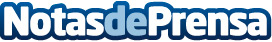 La residencia ORPEA Las Rozas organiza una paella récord para 1.200 comensales por el Día de la FamiliaVermut, chotis, Trivial y excursiones son otras de las actividades organizadas por las residencias de mayores para integrar a las familias en el día a día de estos centrosDatos de contacto:Javier SánchezComunicación ORPEA, grupo emeis 676 420 051Nota de prensa publicada en: https://www.notasdeprensa.es/la-residencia-orpea-las-rozas-organiza-una Categorias: Madrid Entretenimiento Restauración Celebraciones Personas Mayores http://www.notasdeprensa.es